Krajský úřad Karlovarského krajeZávodní 353/88360 06 Karlovy VaryDoručeno datovou schránkouV Praze dne 15. srpna 2016  Žádost o poskytnutí informací podle zákona č.106/1999 Sb.Vážení,úvodem mi dovolte poděkovat za spolupráci při sběru dat do našeho projektu hodnocení krajů prostřednictvím předchozí infožádosti. V průběhu analýzy se vyskytlo ještě několik dotazů. Na základě zákona č.106/1999 Sb., o svobodném přístupu k informacím, ve znění pozdějších předpisů, si Vás tímto dovolujeme požádat o níže specifikované dodatečné informace. Konkrétně žádáme o poskytnutí těchto informací týkajících se kategorie příspěvkové organizace a obchodní společnosti kraje:Žádáme vás o kompletní seznam obchodních společností s majetkovou účastí kraje včetně výše majetkového podílu.Dále vás žádáme o zodpovězení následujících otázek v předmětné kategorii:Jaký orgán kraje  schvaluje změny stanov obchodních společností 100 % vlastněných krajem?Mají obchodní společnosti ovládané krajem ve svých společenských smlouvách (stanovy, zakladatelská listina apod.) explicitně uvedeno, že jsou povinným subjektem dle zákona č. 106/1999 Sb.Mají obchodní společnosti ovládané krajem ve svých společenských smlouvách (stanovách a dalších zakládacích dokumentech) vyloučenu možnost zakládat dceřiné společnosti či kupovat jiné společnosti?Má kraj formulovánu vlastnickou politiku pro jím ovládané obchodní společnosti (existence strategických dokumentů k řízení a rozvoji jednotlivých obchodních společností, existence výkonnostních indikátorů hospodaření)?Dále vás žádáme o poskytnutí informací týkajících se kategorie rozpočet:Je na oficiální webové stránce kraje k dispozici přehled všech schválených rozpočtových opatření provedených v roce 2016?Dále vás žádáme o doplnění informací týkajících se kategorie etický kodex a ochrana whistleblowerů:V předchozí žádosti jste na otázku „Je možné podat oznámení o protiprávním jednání jinému orgánu či osobě nežli je přímo nadřízený zaměstnanec (uvnitř či vně úřadu)?“ odpověděli: "Ano."Je možné specifikovat komu konkrétnímu, kromě přímo nadřízeného zaměstnance, může zaměstnanec krajského úřadu podat oznámení o protiprávním jednání?Uvedené informace zašlete, prosím, v zákonem stanovené lhůtě patnácti dnů ode dne přijetí této žádosti na adresu naší kanceláře Oživení, o. s., Muchova 13, 160 00 Praha 6. Je-li to možné, žádáme přednostně o poskytnutí informací v elektronické podobě do datové schránky Oživení, o.s., ID datové schránky: ntauv78, popř. na e-mailovou adresu karel.gargulak@oziveni.cz. Za poskytnutí informací předem děkujeme. 			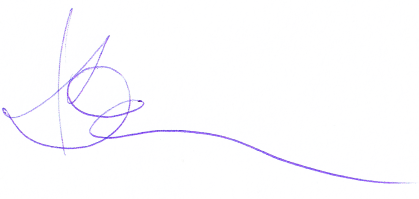 							Oživení, o. s.	Mgr. Martin Kameník, předseda sdruženíInformace o žadateli:Oživení, o.s., IČ: 6736 5353, sídlem Muchova 13, Praha 6, PSČ: 160 00